Муниципальное бюджетное учреждение дополнительного образования «Дворец детского (юношеского) творчества им. В.П.Чкалова»(МБУ ДО «ДДТ им. В.П.Чкалова»)Пискунова ул., д. 39, Нижний Новгород, 603005 Тел./ факс (831) 436-45-23, 436-60-02ОКПО 55866034, ОГРН 1035205391319, ИНН 5260110678от 21.01.2019 г.   № 48                            На № ___________  от _________                                   О проведении городских соревнований по простейшим авиамоделям «Чкаловские крылья»	2 февраля 2019 года проводятся городские соревнования по простейшим авиамоделям среди учащихся младшего школьного возраста «Чкаловские крылья», посвященные 115-летию со дня рождения В.П. Чкалова в рамках реализации городского мега-проекта «Мы вместе».  	Место проведения соревнований ФГБОУ ВО «Нижегородский государственный технический университет им. Р. А. Алексеева», корпус 6 (по адресу: Казанское шоссе, д.12). Начало соревнований в 10.00. Регистрация участников с 09.00.	Просим Вас создать необходимые условия для участия учащихся в Соревнованиях, и в срок  до 25 января 2019 года направить заявку (полностью название учреждения, Ф.И.О. руководителя, количество команд, количество участников по номинациям) в оргкомитет соревнований (e-mail: ddt.chkalov@gmail.com, np.romanova@ddt-chkalov.ru). Окончательная регистрация участников соревнований проводится в день их проведения.Данное мероприятие включено в план  Департамента образования администрации города  Нижнего Новгорода на 2018 – 2019 учебный год.	Просим довести данную информацию до всех заинтересованных лиц.Приложения: - Положение о проведении открытых городских соревнований по простейшим авиамоделям «Чкаловские крылья» (на 3-х стр.).Директор									Н. В. ПановаОтдел техники436 97 89    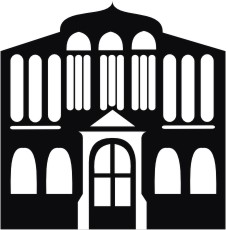 